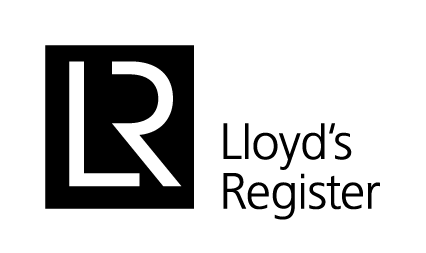 This form is to be used to record the results of the examination of machinery by the ship’s Chief Engineer on ships which are not operating an approved Machinery Planned Maintenance Scheme.Two signed copies of this statement are to be prepared. One copy of the statement is to be retained on the ship and the other is to be presented to the Surveyor. A confirmatory survey will be carried out by the Surveyor, at which a review of the records of examination by the Chief Engineer and a general examination of those items to be credited will be carried out.Refer to the Lloyd’s Register Group document The Examination of Surveyable Machinery Items by Chief Engineers for further instructions on this arrangement and for a list of applicable machinery items.Lloyd's Register Group Limited, its affiliates and subsidiaries and their respective officers, employees or agents are, individually and collectively, referred to in this clause as the ‘Lloyd's Register Group’. Lloyd's Register Group assumes no responsibility and shall not be liable to any person for any loss, damage or expense caused by reliance on the information or advice in this document or howsoever provided, unless that person has signed a contract with the relevant Lloyd's Register Group entity for the provision of this information or advice and in that case any responsibility or liability is exclusively on the terms and conditions set out in that contract.Clients that arrange for items of machinery to be credited for survey based on examinations by Chief Engineers shall indemnify and hold Lloyd’s Register Group harmless against any claim, loss, or liability including any legal costs or other expenses relating to any negligence or omission of the Chief Engineer.Any dispute, claim, or litigation between Lloyd’s Register Group and the Client arising from or in connection with this application shall be subject to the exclusive jurisdiction of the English courts and will be governed by English Law.General DetailsGeneral DetailsShip Name:      IMO No:      Ship Name:      IMO No:      Name of Ship Operator:      Total number of Items seen:      Name of Ship Operator:      Total number of Items seen:      Chief Engineer detailsChief Engineer detailsName of Chief Engineer :      Name of Chief Engineer :      Chief Engineer's License Number:      Chief Engineer's License Date of Expiry:      Name of Administration issuing License:      Name of Administration issuing License:      Name of Administration issuing License:      Name of Administration issuing License:      SignatureNotes
1   This statement is to be presented to the Surveyors at
     the time of confirmatory surveys.
2   The results of examination of machinery items by     Chief Engineers are to be recorded on the following      page.
3   After examination by the Chief Engineer, it is the 
     responsibility of the ship Operator to arrange for the 
     attendance of a Surveyor to credit such items. This is      to be at the first port where the Lloyd's Register's 
     exclusive Surveyors are available.Date:      Notes
1   This statement is to be presented to the Surveyors at
     the time of confirmatory surveys.
2   The results of examination of machinery items by     Chief Engineers are to be recorded on the following      page.
3   After examination by the Chief Engineer, it is the 
     responsibility of the ship Operator to arrange for the 
     attendance of a Surveyor to credit such items. This is      to be at the first port where the Lloyd's Register's 
     exclusive Surveyors are available.Signature of Chief Engineer (named above):Notes
1   This statement is to be presented to the Surveyors at
     the time of confirmatory surveys.
2   The results of examination of machinery items by     Chief Engineers are to be recorded on the following      page.
3   After examination by the Chief Engineer, it is the 
     responsibility of the ship Operator to arrange for the 
     attendance of a Surveyor to credit such items. This is      to be at the first port where the Lloyd's Register's 
     exclusive Surveyors are available.Signature of Chief Engineer (named above):Notes
1   This statement is to be presented to the Surveyors at
     the time of confirmatory surveys.
2   The results of examination of machinery items by     Chief Engineers are to be recorded on the following      page.
3   After examination by the Chief Engineer, it is the 
     responsibility of the ship Operator to arrange for the 
     attendance of a Surveyor to credit such items. This is      to be at the first port where the Lloyd's Register's 
     exclusive Surveyors are available.Results of ExaminationResults of ExaminationResults of ExaminationResults of Examination1. Enter the date of examination, the Lloyd’s Register machinery Master List Number and corresponding description as 
    shown of the Lloyd's Register Master List of Surveyable Items.1. Enter the date of examination, the Lloyd’s Register machinery Master List Number and corresponding description as 
    shown of the Lloyd's Register Master List of Surveyable Items.1. Enter the date of examination, the Lloyd’s Register machinery Master List Number and corresponding description as 
    shown of the Lloyd's Register Master List of Surveyable Items.1. Enter the date of examination, the Lloyd’s Register machinery Master List Number and corresponding description as 
    shown of the Lloyd's Register Master List of Surveyable Items.2. Enter details for each Master List item examined in a separate section. Use additional copies of this page, as necessary,     to record the results of the examination of multiple items of machinery. Attach each page to the front page signed by the     Chief Engineer.2. Enter details for each Master List item examined in a separate section. Use additional copies of this page, as necessary,     to record the results of the examination of multiple items of machinery. Attach each page to the front page signed by the     Chief Engineer.2. Enter details for each Master List item examined in a separate section. Use additional copies of this page, as necessary,     to record the results of the examination of multiple items of machinery. Attach each page to the front page signed by the     Chief Engineer.2. Enter details for each Master List item examined in a separate section. Use additional copies of this page, as necessary,     to record the results of the examination of multiple items of machinery. Attach each page to the front page signed by the     Chief Engineer.Details of Items ExaminedDetails of Items ExaminedDetails of Items ExaminedDetails of Items ExaminedDate of ExaminationMasterlist NumberDescriptionCondition, as foundRepair, if anyDetails of Items ExaminedDetails of Items ExaminedDetails of Items ExaminedDetails of Items ExaminedDate of ExaminationMasterlist NumberDescriptionCondition, as foundRepair, if anyDetails of Items ExaminedDetails of Items ExaminedDetails of Items ExaminedDetails of Items ExaminedDate of ExaminationMasterlist NumberDescriptionCondition, as foundRepair, if any